еп                                                                                                                                                                                                                                                                                                                                                                 РОССИЙСКАЯ   ФЕДЕРАЦИЯОРЛОВСКАЯ  ОБЛАСТЬАДМИНИСТРАЦИЯ КРАСНОЗОРЕНСКОГО РАЙОНАПОСТАНОВЛЕНИЕот «16»   июля    2021 г.   № 177     пос. Красная ЗаряО внесении изменений в постановлениеадминистрации района №296 от 30.10.2018г.«Об утверждении муниципальной программы «Формирование законопослушного поведения участников дорожного движения и повышениебезопасности дорожного движения вКраснозоренском районе в 2019-2023 годах»В соответствии с Федеральными законами от 06.10.2003 №131-ФЗ «Об общих принципах организации местного самоуправления в Российской Федерации», от 10.12.1995 № 196-ФЗ «О безопасности дорожного движения», от 08.11.2007 № 257-ФЗ «Об автомобильных дорогах и о дорожной деятельности в Российской Федерации и о внесении изменений в отдельные законодательные акты Российской Федерации», руководствуясь  ст. 179 Бюджетного Кодекса Российской Федерации, постановлением администрации Краснозоренского района от 11 ноября 2013 года № 337 «Об утверждении Порядка разработки, реализации и оценки эффективности муниципальных программ Краснозоренского района и Методических указаний по разработке и реализации муниципальных программ Краснозоренского района» на основании решения Краснозоренского районного Совета народных депутатов от 26.02.2021 №272«О внесении изменений и дополнений в решение районного Совета народных депутатов от 18 декабря 2020 года № 255 «О районном бюджете на 2021 год и на плановый период 2022 и 2023годов»в целях обеспечения безопасности дорожного движения на территории Краснозоренского района Орловской области, администрация Краснозоренского районаПОСТАНОВЛЯЕТ:Внести в постановление администрации района №296 от 30.10.2018г. «Об утверждении муниципальной программы «Формирование законопослушного поведения участников дорожного движения и повышение  безопасности дорожного движения в Краснозоренском районе в 2019-2023 годах» (с последними изменениями от 26.03. 2021г. № 97)  следующие изменения:а) строку «Объемы бюджетных ассигнований на реализацию муниципальной программы» изложить в следующей редакции:1.2. Приложение 2 к муниципальной программе изложить в новой редакции согласно приложению1 к настоящему постановлению.1.3. Приложение 3 к муниципальной программе изложить в новой редакции согласно приложению 2 к настоящему постановлению.2. Данное постановление опубликовать в районной газете «Красная Заря» и разместить на  официальном сайте Краснозоренского района.3. Контроль за исполнением настоящего постановления оставляю за собой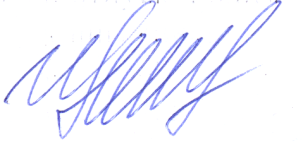 Глава района                                                                                  И.А. ПряжниковПриложение  1 к постановлению администрации районаот «16»  июля 2021г.   № 177Приложение 2к муниципальной программе                                                                     «Формирование законопослушного поведения участников дорожного движения и повышение безопасности дорожного движения вКраснозоренском районе в 2019-2023 годах»План реализации муниципальной программыПриложение  2 к постановлению администрации районаот «16» июля  2021г.   № 177Приложение3к муниципальной программе                                                                     «Формирование законопослушного поведения участников дорожного движения и повышение безопасности дорожного движения вКраснозоренском районе в 2019-2023 годах»Ресурсное обеспечение реализации муниципальной программы за счет средств областного и районного бюджетовОбъемы бюджетных ассигнований на реализацию муниципальной программыОбщий объем средств, предусмотренных на реализацию муниципальной программы  
91826,3тыс. рублей, из них :  районный  бюджет – 54277,5 тыс. рублей, областной бюджет – 37548,8  тыс. рублей, в том числе по годам:2019г   -  21055,8  тыс. рублей, из них:районный  бюджет - 14055,8 тыс. рублей,                                 областной бюджет – 7000,0 тыс. рублей.2020г.  - 20708,9  тыс. рублей, из них:районный  бюджет – 11160,1 тыс. рублей,                                 областной бюджет – 9548,8  тыс. рублей.2021г. -  18839,2  тыс. рублей, районный бюджет 11839,2  тыс. рублей, областной бюджет – 7000,0  тыс. рублей.2022г. -  15475,7  тыс. рублей,  районный бюджет 8475,7  тыс. рублей, областной бюджет – 7000,0  тыс. рублей.2023г. -  15746,7  тыс. рублей, районный бюджет 8746,7  тыс. рублей, областной бюджет – 7000,0  тыс. рублей.Для реализации мероприятий программы в установленном порядке могут дополнительно привлекаться средства из иных источников.Наименование муниципальной   программы,     
подпрограммы муниципальной  программы,     
мероприятий муниципальной   программы.   
Ответственный 
исполнитель,  
участникиИсточник       
финансирования    Объем средств на реализацию программы, тыс. рублей    Объем средств на реализацию программы, тыс. рублей    Объем средств на реализацию программы, тыс. рублей    Объем средств на реализацию программы, тыс. рублей    Объем средств на реализацию программы, тыс. рублей    Ожидаемый        
непосредственный результат в натуральных показателях (краткое    
описание, целевые    
индикаторы и показатели)  Наименование муниципальной   программы,     
подпрограммы муниципальной  программы,     
мероприятий муниципальной   программы.   
Ответственный 
исполнитель,  
участникиИсточник       
финансирования    20192020202120222023Ожидаемый        
непосредственный результат в натуральных показателях (краткое    
описание, целевые    
индикаторы и показатели)  1234578МП «Формирование законопослушного поведения участников дорожного движения и повышение безопасности дорожного движения вКраснозоренском районе в 2019-2023 годах»-Администрация Краснозоренского района (секретарь комиссии по БДД),  - ОГИБДД МО МВД РФ «Новодеревеньковский»(по согласованию), - Отдел архитектуры администрации района, -Отдел образования администрации района.- БУЗ Орловской области «Краснозоренская ЦPБ» (по согласованию)-ПСЧ №24 по охране Краснозоренского района(по согласованию)-главы сельских поселений (по согласованию)Районный бюджетОбластной бюджет14055,87 000,011160,19548,811839,27000,08475,77000,08746,77000,0Сокращение количества ДТП и пострадавших в результате ДТП1. Совершенствование системы организации дорожного движения, повышение безопасностидорожных условийРайонный бюджетОбластной бюджет14 055,87 000,010528,09548,811683,57000,08475,77000,08746,77000,0 Сокращение количества ДТП, обеспечение безопасного  движения автотранспорта.1.1 Проведение совещаний при Главе Краснозоренского района по вопросам обеспечения безопасности дорожного движенияАдминистрация Краснозоренского района (секретарь комиссии по БДД)Без финансированияКоординация деятельности по вопросам обеспечения безопасности дорожного движения1.2 Ремонт и содержание автодорог общего пользования местного значения (ямочный ремонт, отсыпка, грейдирование установка и ремонт дорожных знаков, обустройство и ремонт дорожной разметки). Отдел архитектуры администрации района, главы сельских поселений (по согласованию).Районный бюджет7723,67445,56626,5687441,508561,7Поддержание дорог в нормативном состоянии.Сокращение количества ДТП,  повышение безопасности дорожных условий.1.3 Ремонт автомобильных дорог общего пользования местного значения в границах населенных пунктов:2019 год- Ремонт автомобильной дороги в п.Красная Заря по ул.Свердлова, - Ремонт улично-дорожной сети в п.Красная Заря ул.Гагарина, ул.Октябрьская, ул.Ленина- Ремонт улично-дорожной сети в д. Зверево-Бакулино ул. Цветочная2020 год:- Ремонт улично-дорожной сети   с. Верхняя Любовша (ул.Сафонова)Краснозоренского района Орловской области- Ремонт улично-дорожной сети  с. Орево (ул.Крестьянская) Краснозоренского района Орловской области- ремонт улично-дорожной сети   с.Медвежье, ул. Новая Краснозоренского района Орловской области- ремонт улично-дорожной сети   д. Дунаевка (ул.Овражная)Краснозоренского района Орловской области- ремонт улично-дорожной сети   с.Успенье (ул.Победы) Краснозоренского района Орловской области- ремонт автомобильной дороги общего пользования местного значения по ул. Свердлова п. Красная Заря (от д. 2а до д. 28)2021 год: - Ремонт автомобильной дороги местного значения с. Шатилово Краснозоренского района Орловской области - Ремонт автомобильной дороги местного значения   с. Орево (ул.Калинина) Краснозоренского района Орловской области- Ремонт автомобильной дороги местного значения п.Красная Заря (ул.Запольная) Краснозоренского района Орловской области- Ремонт автомобильной дороги местного значения д. Дунаевка (ул.Овражная) Краснозоренского района Орловской области- Ремонт автомобильной дороги местного значения д. Гриневка (ул.Садовая) Краснозоренского района Орловской области- ремонт автомобильной дороги местного значения п. Россошенский (ул. Ленина) Краснозоренского района Орловской области- Ремонт участка автомобильной дороги общего пользования местного значения по ул. Калинина (участок 3) в п. Красная Заря Орловской области- Благоустройство пешеходных дорожек общественной территории «Центральная площадь» в п. Красная Заря Краснозоренского района Орловской области (1 участок)
2022 год:- Ремонт автомобильной дороги местного значения д. Бегичево Краснозоренского района Орловской области- Ремонт автомобильной дороги местного значения д. Карпово (ул.Солнечная) Краснозоренского района Орловской области- Ремонт автомобильной дороги местного значения д. Труново (ул.Фермерская) Краснозоренского района Орловской областиРемонт автомобильной дороги местного значения д. Зверево-Бакулино (ул. Центральная) Краснозоренского района Орловской области- Ремонт автомобильной дороги местного значения с. Пол-Успенье (ул. Прилепская) Краснозоренского района Орловской области- Ремонт автомобильной дороги местного значения с. Орево (ул.Победы) Краснозоренского района Орловской области- Ремонт автомобильной дороги местного значения с. Орево (ул. Калинина) Краснозоренского района Орловской областиОтдел архитектуры администрации районаРайонный бюджетОбластной бюджет2518,67000,02964,97000,05056,9327000,01034,27000,0185,07000,02019 год:Ремонт автомобильной дороги в п.Красная Заря по ул.Свердлова –215м,обустройство тротуара,ул. Гагарина – 273м, ул. Октябрьская -134м, ул. Ленина -323м, обустройство тротуара;в д. Зверево-Бакулино ул. Цветочная – 160м.2020 год:с.ВерхняяЛюбовша (ул.Сафонова) – 1000 м;с.Орево (ул.Крестьянская) – 1230 м;с.Медвежье, ул.Новая – 1200 м;д.Дунаевка (ул.Овражная) – 1020 м;с.Успенье (ул.Победы) – 700 м.2021 год:с.Шатилово,(ул.1мая 8Марта)-1380 м;с.Орево (ул.Калинина)- 555  м;п.Красная Заря (ул.Запольная)-710 м;д.Дунаевка (ул.Овражная)-665м;д.Гриневка (ул.Садовая)-885 м.п. Россошенский (ул. Ленина) – 800 м.п. Красная Заря(ул. Калинина)976м2п.Красная Заря «Центральная площадь» 434 кв.м2022 год:д.Бегичево-  1245м;д.Карпово (ул.Солнечная)- 400 м;д.Труново (ул.Фермерская)- 365 м;д.Зверево-Бакулино (ул.Центральная)- 350 м;с.Пол-Успенье (ул.Прилепская)- 408м; с.Орево (ул.Победы)-  667 м;с.Орево (ул.Калинина)- 603м; Обеспечение безопасности дорожного движения, оптимизация движения пешеходов и автотранспортных средств.1.4Приведение подъездов к железнодорожным переездам в соответствие нормативным требованиям.Отдел архитектуры администрации района.Районный бюджет200,0Обеспечение безопасности движения на железнодорожных переездах.1.5 Повышение безопасности дорожных условий пешеходов и автотранспортных средств в населенных пунктах Краснозоренского района:а)обустройство двух пешеходных переходов по ул. Калинина п. Красная Заря.Отдел архитектуры администрации района.Районный бюджетОбластной бюджет117,62548,8Сокращение количества ДТП,  Организация движения пешеходовв населенных пунктах Краснозоренского района.1.6 Приобретение погрузчика фронтального одноковшового самоходногоОтдел по экономике и трудовым ресурсам         администрации районаРайонный бюджет3 620,0Сокращение количества ДТП,повышение безопасности дорожных условий2.Формирование законопослушного поведения участников дорожного движения и обеспечение безопасного участия детей в дорожном движенииБез финансированияСнижение количества ДТП, в том числе с участием несовершеннолетних2.1 Мониторинг состояния материальной и учебно-методической базы общеобразовательных учреждений по обучению детей правилам дорожного движения и формированию у них навыков безопасного участия в дорожном движении.ОГИБДД МО МВД РФ «Новодеревеньковский»(по согласованию)Снижение количества ДТП с участием несовершеннолетних2.2  Усиление внимания изучению правил безопасного движения на дорогах и улицах в рамках предмета «Основы безопасности жизнедеятельности», «Окружающий мир» и классного часа в учреждениях образования.ОГИБДД МО МВД РФ «Новодеревеньковский»(по согласованию), Отдел образования администрации районаСнижение количества ДТП с участием несовершеннолетних2.3 Проведение районных мероприятий и детских конкурсов, посвященных тематике БДД, профилактических операций.Администрация Краснозоренского района (секретарь комиссии по БДД), ОГИБДД МО МВД РФ «Новодеревеньковский»(по согласованию), Отдел образования администрации районаСнижение количества ДТП, в том числе с участием несовершеннолетних2.4 Регулярное освещение вопросов безопасности дорожного движения в районной газете «Красная Заря».Администрация Краснозоренского района (секретарь комиссии по БДД), ОГИБДД МО МВД РФ «Новодеревеньковский» (по согласованию)Формирование законопослушного поведения участников дорожного движения, сокращение количества ДПТ2.5 Проведение проверок состояния улично-дорожной сети, по которой проходят «школьные маршруты», а также проверку эксплуатационного состояния Школьных автобусовОГИБДД МО МВД РФ «Новодеревеньковский» (по согласованию)Отдел архитектуры администрации района.Сокращение количества ДПТ3. Развитее системы оказания помощи пострадавшим в дорожно-транспортных происшествиях.БУЗ Орловской области «Краснозоренская ЦPБ»(по согласованию),  ОГИБДД МО МВД РФ «Новодеревеньковский»(по согласованию), ПСЧ №24 по охране Краснозоренского района(по согласованию)Без финансированияПовышение эффективности оказания помощи лицам, пострадавшим в результате ДТП. 3.1 Отработка   взаимодействия                  дежурных   (диспетчерских)   служб    по    организации              действий на месте ДТП:                                     проведение  совместных учений  по         совершенствованию               взаимодействий при                         массовых ДТП     БУЗ Орловской области «Краснозоренская ЦPБ» (по согласованию),  ОГИБДД МО МВД РФ «Новодеревеньковский» (по согласованию), ПСЧ №24 по охране Краснозоренского района(по согласованию)сокращение времени прибытия на место ДТП служб, участвующих в ликвидации их последствий, быстроту и слаженность их действий3.2 Проведение натуральных экспериментов по разборке транспортных средств, деблокированию и извлечению лиц, пострадавших в ДТП.ПСЧ №24 по охране Краснозоренского района(по согласованию), ОГИБДД МО МВД РФ «Новодеревеньковский»(по согласованию)совершенствованиетехнологии проведенияспасательных работ на месте ДТП.3.3 Организация экстренной медицинской помощи; маршрутизация, применение стандартов и лечебных технологий оказания медпомощи пострадавшим в ДТП.БУЗ Орловской области «Краснозоренская ЦPБ»(по согласованию)Эффективное оказаниеэкстренной медицинскойпомощи.4.Проект «Народный бюджет» в Орловской областиОтдел архитектуры администрации районаРайонный бюджет632,1155,7повышение качества жизни населения4.1Благоустройство общественной территории:  «Центральная площадь» в п. Красная Заря Краснозоренского с/п Краснозоренского района Орловской областиОтдел архитектуры администрации районаРайонный бюджет632,1155,7повышение качества жизни населенияИтого по муниципальной программеРайонный бюджетОбластной бюджет14 055,87 000,011160,19548,811839,27000,08475,77000,08746,77000,0СтатусНаименование муниципальной     
программы,          подпрограммы          
муниципальной программы, основного мероприятияОтветственный исполнитель иучастники муниципальной программы, подпрограммы, основного мероприятия.
Код бюджетной классификации   *Код бюджетной классификации   *Код бюджетной классификации   *Код бюджетной классификации   *Расходы       (тыс. рублей) 
по годам реализацииРасходы       (тыс. рублей) 
по годам реализацииРасходы       (тыс. рублей) 
по годам реализацииРасходы       (тыс. рублей) 
по годам реализацииРасходы       (тыс. рублей) 
по годам реализацииРасходы       (тыс. рублей) 
по годам реализацииСтатусНаименование муниципальной     
программы,          подпрограммы          
муниципальной программы, основного мероприятияОтветственный исполнитель иучастники муниципальной программы, подпрограммы, основного мероприятия.
РБСРзПрЦСРВРвсего по муниципальной программе2019202020212022202312345678910111213Муниципальная программа«Формирование законопослушного поведения участников дорожного движения и повышение безопасности дорожного движения в Краснозоренском районе в 2019-2023 годах»ВсегоХХХХ91826,321 055,820708,918839,215475,715746,7Муниципальная программа«Формирование законопослушного поведения участников дорожного движения и повышение безопасности дорожного движения в Краснозоренском районе в 2019-2023 годах»- Администрация Краснозоренского района (секретарь комиссии по БДД)- Отдел архитектуры администрации района- Отдел образования администрации района-Отдел по экономике и трудовым ресурсам         администрации района- БУЗ Орловской области «Краснозоренская ЦPБ»(по согласованию)-ПСЧ №24 по охране Краснозоренского района(по согласованию)-ОГИБДД  МО МВД РФ «Ново-деревеньковский» (по согласованию)-главы сельских поселений (по согласованию)Основное мероприятие 1Совершенствование системы организации дорожного движения, повышение безопасности дорожных условий9100409220010000091038,521 055,820076,818683,515475,715746,7Мероприятие 1.1Проведение совещаний при Главе Краснозоренского района по вопросам обеспечения безопасности дорожного движенияАдминистрация Краснозоренского района (секретарь комиссии по БДД)Мероприятие 1.21.2 Ремонт и содержание автодорог общего пользования местного значения (ямочный ремонт, отсыпка, грейдирование установка и ремонт дорожных знаков, обустройство и ремонт дорожной разметки). Отдел архитектуры администрации района, главы сельских поселений (по согласованию).40674,5427723,67445,56626,5687441,58561,7Мероприятие1.3Ремонт автомобильных дорог общего пользования местного значения в границах населенных пунктов:2019 год-Ремонт автомобильной дороги в п.Красная Заря по ул. Свердлова, - Ремонт улично-дорожной сетив п.Красная Заря ул. Гагарина, ул. Октябрьская, ул. Ленина- Ремонт улично-дорожной сети в д. Зверево-Бакулино ул. Цветочная2020 год:- Ремонт улично-дорожной сети   с.ВерхняяЛюбовша (ул.Сафонова)- Ремонт улично-дорожной сети  с.Орево (ул.Крестьянская) - ремонт улично-дорожной сети   с.Медвежье, ул.Новая- ремонт улично-дорожной сети   д.Дунаевка (ул.Овражная)- ремонт улично-дорожной сети   с.Успенье (ул.Победы) 2021 год:- Ремонт автомобильной дороги местного значения с. Шатилово Краснозоренского района Орловской области - ремонт автомобильной дороги местного значения   с. Орево (ул.Калинина) Краснозоренского района Орловской области- ремонт автомобильной дороги местного значения п.Красная Заря (ул.Запольная) Краснозоренского района Орловской области- ремонт автомобильной дороги местного значения д. Дунаевка (ул.Овражная) Краснозоренского района Орловской области- Ремонт автомобильной дороги местного значения д. Гриневка (ул.Садовая) Краснозоренского района Орловской области- ремонт автомобильной дороги местного значения п. Россошенский (ул. Ленина) Краснозоренского района Орловской областиРемонт участка автомобильной дороги общего пользования местного значения по ул. Калинина (участок 3) в п. Красная Заря Орловской области- Благоустройство пешеходных дорожек общественной территории «Центральная площадь» в п. Красная Заря Краснозоренского района Орловской области (1 участок)
2022 год:- Ремонт автомобильной дороги местного значения д. Бегичево Краснозоренского района Орловской области- Ремонт автомобильной дороги местного значения д. Карпово (ул.Солнечная) Краснозоренского района Орловской области- Ремонт автомобильной дороги местного значения д. Труново (ул.Фермерская) Краснозоренского района Орловской области- Ремонт автомобильной дороги местного значения д. Зверево-Бакулино (ул.Центральная) Краснозоренского района Орловской области- Ремонт автомобильной дороги местного значения с. Пол-Успенье (ул. Прилепская) Краснозоренского района Орловской области- Ремонт автомобильной дороги местного значения с. Орево (ул.Победы) Краснозоренского района Орловской области- Ремонт автомобильной дороги местного значения с. Орево (ул.Калинина) Краснозоренского района Орловской областиОтдел архитектуры администрации района43883,9589518,69964,912056,9328034,27185,0Мероприятие1.4Приведение подъездов к железнодорожным переездам в соответствие нормативным требованиям.Отдел архитектуры администрации района.200,0200,0Мероприятие1.5Повышение безопасности дорожных условий пешеходов и автотранспортных средств в населенных пунктах Краснозоренского района: а)обустройство двух пешеходных переходов по ул. Калинина п. Красная Заря.Отдел архитектуры администрации района.2666,42666,4Мероприятие 1.6Приобретение погрузчика фронтального одноковшового самоходногоОтдел по экономике и трудовым ресурсам         администрации района3 620,03 620,0Основное мероприятие 2 Повышение дисциплины участников дорожного движения и обеспечение безопасного участия детей в дорожном движенииБез финансированияМероприятие 2.1Мониторинг состояния материальной и учебно-методической базы общеобразовательных учреждений по обучению детей правилам дорожного движения и формированию у них навыков безопасного участия в дорожном движении.ОГИБДД  МО МВД РФ «Новодеревеньковский» (по согласованию)Мероприятие 2.2Усилить внимание изучению правил безопасного движения на дорогах и улицах в рамках предмета «Основы безопасности жизнедеятельности» и классного часа в учреждениях образования.  ОГИБДД  МО МВД РФ «Новодеревеньковский» (по согласованию),Отдел образования администрации районаМероприятие 2.3Проведение районных мероприятий и детских конкурсов, посвященных тематике БДД, профилактических операций.Администрация Краснозоренского района (секретарь комиссии по БДД), ОГИБДД  МО МВД РФ «Новодеревеньковский» (по согласованию), Отдел образования администрации районаМероприятие 2.4Регулярное освещение вопросов безопасности дорожного движения в районной газете «Красная Заря».Администрация Краснозоренского района (секретарь комиссии по безопасности дорожного движения), ОГИБДД  МО МВД РФ «Новодеревеньковский» (по согласованию)Мероприятие 2.5 Проведение проверок состояния улично-дорожной сети, по которой проходят «школьные маршруты», а также проверку эксплуатационного состояния Школьных автобусовОГИБДД МО МВД РФ «Новодеревеньковский» (по согласованию)Отдел архитектуры администрации районаОсновное мероприятие 3Развитее системы оказания помощи пострадавшим в дорожно-транспортных происшествиях.Без финансированияМероприятие 3.1 Отработка   взаимодействия                  дежурных   (диспетчерских)   служб    по    организации              действий на месте ДТП:                                     проведение  совместных учений  по         совершенствованию               взаимодействий при                         массовых ДТП     БУЗ Орловской области «Краснозоренская ЦPБ» (по согласованию),  ОГИБДД МО МВД РФ «Новодеревеньковский» (по согласованию), ПСЧ №24 по охране Краснозоренского района(по согласованию).Мероприятие 3.2 Проведение натуральных экспериментов по разборке транспортных средств, деблокированию и извлечению лиц, пострадавших в ДТП.ПСЧ №24 по охране Краснозоренского района(по согласованию), ОГИБДД МО МВД РФ «Новодеревеньковский» (по согласованию)Мероприятие 3.3 Организация экстренной медицинской помощи; маршрутизация, применение стандартов и лечебных технологий оказания медпомощи пострадавшим в ДТП.БУЗ Орловской области «Краснозоренская ЦPБ» (по согласованию)Основное мероприятие 4Проект «Народный бюджет» в Орловской области787,8632,1155,7Мероприятие 4.1Благоустройство общественной территории:  «Центральная площадь» в п. Красная Заря Краснозоренского с/п Краснозоренского района Орловской областиОтдел архитектуры администрации района.2200400000787,8632,1155,7